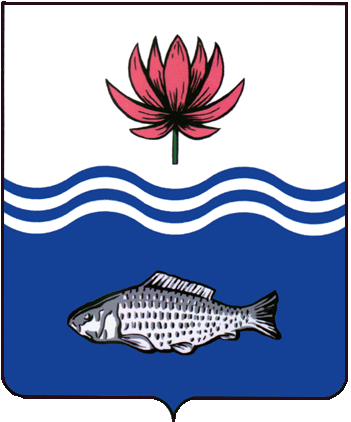 АДМИНИСТРАЦИЯ МО "ВОЛОДАРСКИЙ РАЙОН"АСТРАХАНСКОЙ ОБЛАСТИПОСТАНОВЛЕНИЕО предоставлении Танатаровой Ф.З. в аренду земельного участка, расположенного по адресу: Астраханская область, Володарский район, п. Таловинка, ул. Дорожная, 23Рассмотрев обращение, Танатаровой Фариды Зинетуллаевны в соответствии со ст. 22, ст. 39.18., ст. 39.17, ст. 39.6. Земельного кодекса РФ, Федеральным Законом от 13.07.2015 г. №218 «О государственной регистрации недвижимости», администрация МО «Володарский район»ПОСТАНОВЛЯЕТ:1.	Предоставить Танатаровой Фариде Зинетуллаевне, 27.04.1966 г.р. (зарегистрированной по адресу: Астраханская область, г. Астрахань, ул. Балашовская, д. 13, кв.76, паспорт 12 10 № 374267, выдан ОУФМС России по Астраханской области в Володарском районе, 02.07.2011 г., код подразделения 300-006) земельный участок в аренду сроком на 20 (двадцать) лет, с кадастровым номером 30:02:010402:216, общей площадью 600 кв.м., из категории «земли населенных пунктов», расположенный по адресу: Астраханская область, Володарский район, п. Таловинка, ул. Дорожная, 23, разрешенное использование: для индивидуального жилищного строительства.2.	Танатаровой Фариде Зинетуллаевне:2.1.	Заключить договор аренды земельного участка с администрацией МО «Володарский район».2.2.	Зарегистрировать договор аренды земельного участка в Володарском отделе Управления Федеральной службы государственной регистрации, кадастра и картографии по Астраханской области в течение 30 дней со дня подписания договора аренды.2.3.	Ежеквартально вносить причитающийся размер арендной платы в установленные договором сроки.2.4.	При перемене места регистрации сообщить в отдел земельных отношений администрации МО «Володарский район».3.	Отделу земельных отношений администрации МО «Володарский район» (Мажитов) внести соответствующие изменения в учетную и справочную документацию.4.	Контроль за исполнением настоящего постановления оставляю за собой.И.о. заместителя главы	по оперативной работе					            Р.Т. Мухамбетов           от 28.02.2022 г.N  275